Carver Recreation Committee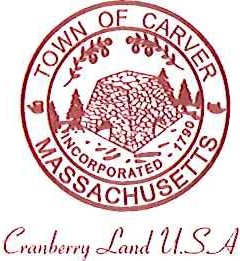 Town Hall 108 Main StreetCarver, MA 02330AGENDADate and Time:  Monday, June 25, 2018….7:30pmLocation:  Town HallOld BusinessForest Street updateNew Business Update Programs offered on Website Meeting with Youth Sports to collect all Rosters and Field Use Fees  Questions and concerns from the public